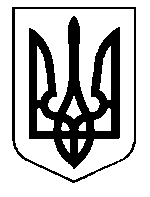 ЛУЦЬКА СПЕЦІАЛІЗОВАНА ШКОЛАІ-ІІІ СТУПЕНІВ №1Н А К А Звід _____________2019 року           Луцьк                                             №____Про затвердження спискудітей, які рекомендованідо зарахування  в 1-й клас Відповідно до наказу  МОН України «Про затвердження Порядку зарахування, відрахування та переведення учнів до державних та комунальних закладів освіти для здобуття повної загальної середньої освіти»,НАКАЗУЮ:Затвердити  список  дітей, які рекомендовані до зарахування в 1-й клас.Оприлюднити  інформацію про кількість зарахованих учнів та наявність вільних місць на сайті школи та на дошці оголошень.Провести батьківські збори 1 червня 2019 року.Контроль за виконанням даного наказу залишаю за собою.Директор школи                                        Андрій Киця                     Ляшук